Name ______________________________Ratios and Proportional Relationships (7.RP.2a)The table shows the number of pages a student reads and how many minutes it takes the student to read those pages.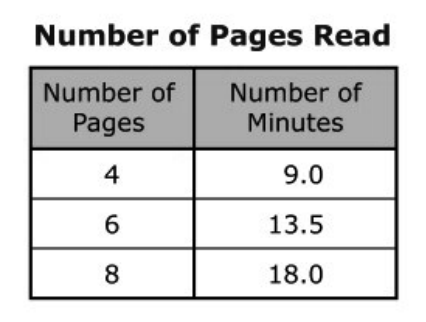 Which statement best describes the relationship in the table? Source: PARCC Spring 2018 Grade 7 Released Items https://assessmentresource.org/wp-content/uploads/2019/08/Grade-7-Math-Item-Set-2018.pdfItem M20841Choose yes or noExplain your thinkingA.  The number of minutes is proportional to the number of pages, with a unit rate of 1.5 minutes per page.                                       Yes   or   NoB.  The number of minutes is proportional to the number of pages, with a unit rate of 2.25 minutes per page.                                      Yes   or   NoC.  The number of minutes is proportional to the number of pages, with a unit rate of 4.5 minutes per page.                                      Yes   or   NoD.  The relationship in the table is not proportional.                                      Yes   or   No